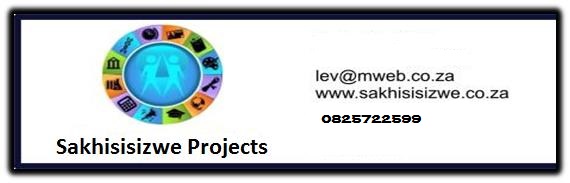 LEARNER ASSESSMENT GUIDE AND PoE67465 National Certificate:Business Administration Services Level 3Unit Standard 8420 Level 2 Credits 4Operate in a teamTABLE OF CONTENTSTABLE OF CONTENTS	2Contact Details	2Assessment Process Flow	4ASSESSMENT STRATEGY	5Record Of Learning	6UNIT STANDARD 8420	7Assessment Preparation	8Preparing The Candidate	8Assessor’s declaration:	8Agreed Assessment Plan	98420 Knowledge questionnaire	12Contact DetailsAssessment Process FlowASSESSMENT STRATEGYRecord Of Learning National Certificate Business Administration ServicesSAQA ID 67465Level 4 Credits 120UNIT STANDARD 8420Unit Standard Title Operate in a team NQF Level2Credits4Specific OutcomesUpon successful completion of this course, you have to demonstrate knowledge and understanding of the following specific outcomes:Specific Outcome 1: Identify the structure and purpose of a particular team in the work place and in the learning environment.Specific Outcome 2: Describe and carry out the roles and responsibilities required to work in a team in the workplace and learning environment. Specific Outcome 3 Identify factors affecting a team within workplace and learning environment and explain affect.Specific Outcome 4:  Describe the workplace and learning environment organisation and identify its influence on team members and teamSpecific Outcome 5: Review the effectiveness of a team and own participation in the team within the workplace and learning environments Critical Cross-Field OutcomesUpon successful completion of this course, you will be able to:Working effectively with others as a member of a team, group, organisation or community - relates to the all outcomesOrganising and managing oneself effectively - relates to the all outcomesCommunicate effectively - relates to the all outcomesPersonal Development - relates to the all outcomesContributing to the personal development of learners and the society and economy, by participating as responsible citizens in the life of local, national and global communities - relates to the all outcomesAssessment PreparationPreparing The CandidateAssessor’s declaration:I hereby declare that I have prepared the candidate for assessment, the candidate was consulted and all stakeholders have been informed and the workplace is prepared to ensure valid and fair assessment.Agreed Assessment Plan8420 Knowledge questionnaireSpecific Outcome 2: Describe and carry out the roles and responsibilities required to work in a team in the workplace and learning environment. Specific Outcome 3 Identify factors affecting a team within workplace and learning environment and explain affect.Specific Outcome 5: Review the effectiveness of a team and own participation in the team within the workplace and learning environments Explain a quality circle.  (1)  Explain a training forum.  (1)  What is a study group?  (1)  List six characteristics of effective teams.  (6)List six characteristics of ineffective teams.  (6)List six roles that a team member should play.  (6)List three advantages of team work to the team member.  (3)List three advantages of team work to the organisation.  (3)Give your own opinion of the value of team work.  (3)TOTAL 30Unit Standard:Course:Business Administration Level 3 Business Administration 1 to 6Business Administration Level 3 Business Administration 1 to 6Business Administration Level 3 Business Administration 1 to 6Business Administration Level 3 Business Administration 1 to 6Business Administration Level 3 Business Administration 1 to 6Business Administration Level 3 Business Administration 1 to 6Business Administration Level 3 Business Administration 1 to 6Assessor DetailsAssessor DetailsAssessor DetailsAssessor DetailsAssessor DetailsAssessor DetailsAssessor DetailsAssessor DetailsNameBranchRegistration No:Registration No:Registration No:Registration No:Phone:Fax:Fax:Moderator DetailsModerator DetailsModerator DetailsModerator DetailsModerator DetailsModerator DetailsModerator DetailsModerator DetailsNameBranch                                                         Registration No:	                                                         Registration No:	                                                         Registration No:	                                                         Registration No:	                                                         Registration No:	                                                         Registration No:	                                                         Registration No:	Phone:Fax:Fax:Candidate DetailsCandidate DetailsCandidate DetailsCandidate DetailsCandidate DetailsCandidate DetailsCandidate DetailsCandidate DetailsSurnameNameNameCollegeID NoID NoBranchContact DetailsEmail:Contact DetailsPhone:Fax:Module:National Certificate: Business Administration Services  HR SkillsNational Certificate: Business Administration Services  HR SkillsUnit Standard CodesUnit Standard Codes8420 7860 10170LevelLevel 2 & 3 Level 2 & 3 Credits Credits 8Purpose of Assessment The purpose of this assessment is to achieve the first step into applying the acquired skills and knowledge in the workplaceThe purpose of this assessment is to achieve the first step into applying the acquired skills and knowledge in the workplaceThe purpose of this assessment is to achieve the first step into applying the acquired skills and knowledge in the workplaceThe purpose of this assessment is to achieve the first step into applying the acquired skills and knowledge in the workplaceThe purpose of this assessment is to achieve the first step into applying the acquired skills and knowledge in the workplacessessment ProceduresAn integrated assessment approach will be followed to allow for practical and theoretical components. The entails the assessment of a number of unit standards, outcomes and criteria together in one assessment activityCandidates are not only assessed against specific outcomes, but also on critical outcomes, attitudes and valuesA summative competence judgment will be made on the basis of all assessment evidence produced, that proves that the candidate can be consistently judged as competent against the outcomes of the unit standards and the qualification as a whole.Candidates take responsibility for their own assessment and should notify the assessor when they are ready for assessmentCandidates will receive feedback after the summative assessment, which will be discussed after all assessments have been completedAll assessments will be reviewed to ensure that assessment practices are valid, fair, transparent, consistent and currentAn Internal/External moderator will moderate assessment practicesThe SETA will also conduct external moderationAn integrated assessment approach will be followed to allow for practical and theoretical components. The entails the assessment of a number of unit standards, outcomes and criteria together in one assessment activityCandidates are not only assessed against specific outcomes, but also on critical outcomes, attitudes and valuesA summative competence judgment will be made on the basis of all assessment evidence produced, that proves that the candidate can be consistently judged as competent against the outcomes of the unit standards and the qualification as a whole.Candidates take responsibility for their own assessment and should notify the assessor when they are ready for assessmentCandidates will receive feedback after the summative assessment, which will be discussed after all assessments have been completedAll assessments will be reviewed to ensure that assessment practices are valid, fair, transparent, consistent and currentAn Internal/External moderator will moderate assessment practicesThe SETA will also conduct external moderationAn integrated assessment approach will be followed to allow for practical and theoretical components. The entails the assessment of a number of unit standards, outcomes and criteria together in one assessment activityCandidates are not only assessed against specific outcomes, but also on critical outcomes, attitudes and valuesA summative competence judgment will be made on the basis of all assessment evidence produced, that proves that the candidate can be consistently judged as competent against the outcomes of the unit standards and the qualification as a whole.Candidates take responsibility for their own assessment and should notify the assessor when they are ready for assessmentCandidates will receive feedback after the summative assessment, which will be discussed after all assessments have been completedAll assessments will be reviewed to ensure that assessment practices are valid, fair, transparent, consistent and currentAn Internal/External moderator will moderate assessment practicesThe SETA will also conduct external moderationAn integrated assessment approach will be followed to allow for practical and theoretical components. The entails the assessment of a number of unit standards, outcomes and criteria together in one assessment activityCandidates are not only assessed against specific outcomes, but also on critical outcomes, attitudes and valuesA summative competence judgment will be made on the basis of all assessment evidence produced, that proves that the candidate can be consistently judged as competent against the outcomes of the unit standards and the qualification as a whole.Candidates take responsibility for their own assessment and should notify the assessor when they are ready for assessmentCandidates will receive feedback after the summative assessment, which will be discussed after all assessments have been completedAll assessments will be reviewed to ensure that assessment practices are valid, fair, transparent, consistent and currentAn Internal/External moderator will moderate assessment practicesThe SETA will also conduct external moderationAn integrated assessment approach will be followed to allow for practical and theoretical components. The entails the assessment of a number of unit standards, outcomes and criteria together in one assessment activityCandidates are not only assessed against specific outcomes, but also on critical outcomes, attitudes and valuesA summative competence judgment will be made on the basis of all assessment evidence produced, that proves that the candidate can be consistently judged as competent against the outcomes of the unit standards and the qualification as a whole.Candidates take responsibility for their own assessment and should notify the assessor when they are ready for assessmentCandidates will receive feedback after the summative assessment, which will be discussed after all assessments have been completedAll assessments will be reviewed to ensure that assessment practices are valid, fair, transparent, consistent and currentAn Internal/External moderator will moderate assessment practicesThe SETA will also conduct external moderationContext of AssessmentAssessment MethodAssessment ConditionsAssessment ConditionsWho will conduct assessmentAssessment results and feedbackContext of AssessmentQuestionnaires ProjectsResearch assessmentsInput based assessmentsInput based assessmentsAssessorImmediateCandidate's Name: Candidate's Name: Candidate's Name: Candidate's Name: ID NoAssessor's Name:Assessor's Name:Assessor's Name:Assessor's Name:Ass. Reg. NoModerator's Name: Moderator's Name: Moderator's Name: Moderator's Name: Mod. Reg. NoDate:Date:Date:Date:UNIT STANDARDNQF LEVEL CREDITSDATE OF COMPLETIONSIGNATURE OF ASSESSORSIGNATURE OF ASSESSORSIGNATURE OF MODERATOR842024Name of CandidateDateName of CandidateTimeName of AssessorVenueHow to prepare the candidateHow to prepare the candidateDocument RequirementsAgree (tick)Action RequiredExplain to the candidate why your are meeting and the purpose of the assessmentExplain to the candidate why your are meeting and the purpose of the assessmentNQF Framework Assessment processDiscuss the assessment plan in detailDiscuss the assessment plan in detailAssessment strategyExplain assessment process, show assessment instruments to candidate and describe assessment conditionsExplain assessment process, show assessment instruments to candidate and describe assessment conditionsAssessment instrumentsIdentify the role-players during assessmentIdentify the role-players during assessmentAssessorsModeratorDescribe the evidence required to be declared competentDescribe the evidence required to be declared competentExamples of evidenceExplain how evidence will be judgedExplain how evidence will be judgedExplain to the candidate how to prepare:  Give candidate summative task descriptionExplain to the candidate how to prepare:  Give candidate summative task descriptionSummative task descriptionConfirm with the candidate what he/she should bring to the assessmentConfirm with the candidate what he/she should bring to the assessmentDetailed briefing on exact requirements to be given to candidateEnsure that candidate understands the procedures of all assessment practicesEnsure that candidate understands the procedures of all assessment practicesAppeals procedureModeration procedureAssessment policyAsk the candidate if he/she foresees any problems or identify any special needsAsk the candidate if he/she foresees any problems or identify any special needsList needsCheck with candidate that he/she clearly understands the assessment procedureCheck with candidate that he/she clearly understands the assessment procedureComments or questions:Comments or questions:Comments or questions:Comments or questions:Comments or questions:Assessor NameSignatureCandidate's Name: Assessor's Name:Unit Standard Title:  8420 Operate in a team 8420 Operate in a team 8420 Operate in a team 8420 Operate in a team 8420 Operate in a team 8420 Operate in a team 8420 Operate in a team 8420 Operate in a team Special Assessment RequirementsEventDate, time and locationDate, time and locationResources requiredResources requiredEvidence to be generatedEvidence to be generatedEvidence to be generatedEvidence to be generatedAttend TrainingTraining material, FacilitatorTraining material, FacilitatorAttendance RegisterAttendance RegisterAttendance RegisterAttendance RegisterComplete assessmentsAssessmentsAssessmentsCompleted AssessmentsCompleted AssessmentsCompleted AssessmentsCompleted AssessmentsComplete Portfolio of EvidencePortfolio of Evidence guidePortfolio of Evidence guideCompleted Portfolio of EvidenceCompleted Portfolio of EvidenceCompleted Portfolio of EvidenceCompleted Portfolio of EvidenceSubmit Portfolio of Evidence to Training provider Acknowledgement of receipt from Training providerAcknowledgement of receipt from Training providerAcknowledgement of receipt from Training providerAcknowledgement of receipt from Training providerAssessor roles and responsibilityAssessor roles and responsibilityAssessor roles and responsibilityAssessor roles and responsibilityAssessor roles and responsibilityAssessor roles and responsibilityAssessor roles and responsibilityAssessor roles and responsibilityAssessor roles and responsibilityRolesAssessorGuideFeedback AgentReviewer AssessorGuideFeedback AgentReviewer AssessorGuideFeedback AgentReviewer AssessorGuideFeedback AgentReviewer AssessorGuideFeedback AgentReviewer AssessorGuideFeedback AgentReviewer AssessorGuideFeedback AgentReviewer AssessorGuideFeedback AgentReviewer ResponsibilitiesConsult candidate re assessment, assessment process and planAgree assessment process and plan with candidateForward documentation to candidate: plan, guide and assessment instrumentsAssess candidate with the use of different instrumentsProvide feedback on assessment findingsSupport candidate through assessment process Source feedback from candidate on assessment processReview assessment process and outcomeUse assessment process as opportunity to transform assessment activities and outcomesConsult candidate re assessment, assessment process and planAgree assessment process and plan with candidateForward documentation to candidate: plan, guide and assessment instrumentsAssess candidate with the use of different instrumentsProvide feedback on assessment findingsSupport candidate through assessment process Source feedback from candidate on assessment processReview assessment process and outcomeUse assessment process as opportunity to transform assessment activities and outcomesConsult candidate re assessment, assessment process and planAgree assessment process and plan with candidateForward documentation to candidate: plan, guide and assessment instrumentsAssess candidate with the use of different instrumentsProvide feedback on assessment findingsSupport candidate through assessment process Source feedback from candidate on assessment processReview assessment process and outcomeUse assessment process as opportunity to transform assessment activities and outcomesConsult candidate re assessment, assessment process and planAgree assessment process and plan with candidateForward documentation to candidate: plan, guide and assessment instrumentsAssess candidate with the use of different instrumentsProvide feedback on assessment findingsSupport candidate through assessment process Source feedback from candidate on assessment processReview assessment process and outcomeUse assessment process as opportunity to transform assessment activities and outcomesConsult candidate re assessment, assessment process and planAgree assessment process and plan with candidateForward documentation to candidate: plan, guide and assessment instrumentsAssess candidate with the use of different instrumentsProvide feedback on assessment findingsSupport candidate through assessment process Source feedback from candidate on assessment processReview assessment process and outcomeUse assessment process as opportunity to transform assessment activities and outcomesConsult candidate re assessment, assessment process and planAgree assessment process and plan with candidateForward documentation to candidate: plan, guide and assessment instrumentsAssess candidate with the use of different instrumentsProvide feedback on assessment findingsSupport candidate through assessment process Source feedback from candidate on assessment processReview assessment process and outcomeUse assessment process as opportunity to transform assessment activities and outcomesConsult candidate re assessment, assessment process and planAgree assessment process and plan with candidateForward documentation to candidate: plan, guide and assessment instrumentsAssess candidate with the use of different instrumentsProvide feedback on assessment findingsSupport candidate through assessment process Source feedback from candidate on assessment processReview assessment process and outcomeUse assessment process as opportunity to transform assessment activities and outcomesConsult candidate re assessment, assessment process and planAgree assessment process and plan with candidateForward documentation to candidate: plan, guide and assessment instrumentsAssess candidate with the use of different instrumentsProvide feedback on assessment findingsSupport candidate through assessment process Source feedback from candidate on assessment processReview assessment process and outcomeUse assessment process as opportunity to transform assessment activities and outcomesCandidate roles and responsibilityCandidate roles and responsibilityCandidate roles and responsibilityCandidate roles and responsibilityCandidate roles and responsibilityCandidate roles and responsibilityCandidate roles and responsibilityCandidate roles and responsibilityCandidate roles and responsibilityRolesRolesCandidateFeedback agentReviewer CandidateFeedback agentReviewer CandidateFeedback agentReviewer CandidateFeedback agentReviewer CandidateFeedback agentReviewer CandidateFeedback agentReviewer CandidateFeedback agentReviewer ResponsibilitiesResponsibilitiesBe available for assessmentBe actively involved in the consultative processLearn from the assessment processProvide feedback to the assessor in terms of the assessment as learning activityProvide feedback to the assessor on the efficacy of the assessment processReview own role and assessor role in the assessment processBe available for assessmentBe actively involved in the consultative processLearn from the assessment processProvide feedback to the assessor in terms of the assessment as learning activityProvide feedback to the assessor on the efficacy of the assessment processReview own role and assessor role in the assessment processBe available for assessmentBe actively involved in the consultative processLearn from the assessment processProvide feedback to the assessor in terms of the assessment as learning activityProvide feedback to the assessor on the efficacy of the assessment processReview own role and assessor role in the assessment processBe available for assessmentBe actively involved in the consultative processLearn from the assessment processProvide feedback to the assessor in terms of the assessment as learning activityProvide feedback to the assessor on the efficacy of the assessment processReview own role and assessor role in the assessment processBe available for assessmentBe actively involved in the consultative processLearn from the assessment processProvide feedback to the assessor in terms of the assessment as learning activityProvide feedback to the assessor on the efficacy of the assessment processReview own role and assessor role in the assessment processBe available for assessmentBe actively involved in the consultative processLearn from the assessment processProvide feedback to the assessor in terms of the assessment as learning activityProvide feedback to the assessor on the efficacy of the assessment processReview own role and assessor role in the assessment processBe available for assessmentBe actively involved in the consultative processLearn from the assessment processProvide feedback to the assessor in terms of the assessment as learning activityProvide feedback to the assessor on the efficacy of the assessment processReview own role and assessor role in the assessment processAssessment InstrumentsAssessment InstrumentsPortfolio of evidenceProjectQuestioningPortfolio of evidenceProjectQuestioningPortfolio of evidenceProjectQuestioningPortfolio of evidenceProjectQuestioningPortfolio of evidenceProjectQuestioningPortfolio of evidenceProjectQuestioningPortfolio of evidenceProjectQuestioningAssessment ProcessAssessment ProcessAssessment ProcessAssessment ProcessAssessment ProcessAssessment ProcessAssessment ProcessAssessment ProcessAssessment ProcessStepStepStepStepStepStepStepStepDateEvaluation of POE addressing Essential Embedded Knowledge in unit standardsEvaluation of Research Projects and other evidence address specific unit standardsConsultation: assessment plan and assessment activities and instruments.  Pre-assessment moderation and interviews conducted at this stageObservation: feedback on assessment against specific outcomes, critical outcomes and constructs in unit standardsFeedback: to candidate regarding sufficiency of evidence and possible interview to gain supplementary evidenceFeedback to candidate regarding assessment findings as well as review processEvaluation of POE addressing Essential Embedded Knowledge in unit standardsEvaluation of Research Projects and other evidence address specific unit standardsConsultation: assessment plan and assessment activities and instruments.  Pre-assessment moderation and interviews conducted at this stageObservation: feedback on assessment against specific outcomes, critical outcomes and constructs in unit standardsFeedback: to candidate regarding sufficiency of evidence and possible interview to gain supplementary evidenceFeedback to candidate regarding assessment findings as well as review processEvaluation of POE addressing Essential Embedded Knowledge in unit standardsEvaluation of Research Projects and other evidence address specific unit standardsConsultation: assessment plan and assessment activities and instruments.  Pre-assessment moderation and interviews conducted at this stageObservation: feedback on assessment against specific outcomes, critical outcomes and constructs in unit standardsFeedback: to candidate regarding sufficiency of evidence and possible interview to gain supplementary evidenceFeedback to candidate regarding assessment findings as well as review processEvaluation of POE addressing Essential Embedded Knowledge in unit standardsEvaluation of Research Projects and other evidence address specific unit standardsConsultation: assessment plan and assessment activities and instruments.  Pre-assessment moderation and interviews conducted at this stageObservation: feedback on assessment against specific outcomes, critical outcomes and constructs in unit standardsFeedback: to candidate regarding sufficiency of evidence and possible interview to gain supplementary evidenceFeedback to candidate regarding assessment findings as well as review processEvaluation of POE addressing Essential Embedded Knowledge in unit standardsEvaluation of Research Projects and other evidence address specific unit standardsConsultation: assessment plan and assessment activities and instruments.  Pre-assessment moderation and interviews conducted at this stageObservation: feedback on assessment against specific outcomes, critical outcomes and constructs in unit standardsFeedback: to candidate regarding sufficiency of evidence and possible interview to gain supplementary evidenceFeedback to candidate regarding assessment findings as well as review processEvaluation of POE addressing Essential Embedded Knowledge in unit standardsEvaluation of Research Projects and other evidence address specific unit standardsConsultation: assessment plan and assessment activities and instruments.  Pre-assessment moderation and interviews conducted at this stageObservation: feedback on assessment against specific outcomes, critical outcomes and constructs in unit standardsFeedback: to candidate regarding sufficiency of evidence and possible interview to gain supplementary evidenceFeedback to candidate regarding assessment findings as well as review processEvaluation of POE addressing Essential Embedded Knowledge in unit standardsEvaluation of Research Projects and other evidence address specific unit standardsConsultation: assessment plan and assessment activities and instruments.  Pre-assessment moderation and interviews conducted at this stageObservation: feedback on assessment against specific outcomes, critical outcomes and constructs in unit standardsFeedback: to candidate regarding sufficiency of evidence and possible interview to gain supplementary evidenceFeedback to candidate regarding assessment findings as well as review processEvaluation of POE addressing Essential Embedded Knowledge in unit standardsEvaluation of Research Projects and other evidence address specific unit standardsConsultation: assessment plan and assessment activities and instruments.  Pre-assessment moderation and interviews conducted at this stageObservation: feedback on assessment against specific outcomes, critical outcomes and constructs in unit standardsFeedback: to candidate regarding sufficiency of evidence and possible interview to gain supplementary evidenceFeedback to candidate regarding assessment findings as well as review processFeedbackFeedbackWritten feedback to be given to all stakeholders at the end of the assessment process, as well as verbal feedback to the candidate during assessment activitiesWritten feedback to be given to all stakeholders at the end of the assessment process, as well as verbal feedback to the candidate during assessment activitiesWritten feedback to be given to all stakeholders at the end of the assessment process, as well as verbal feedback to the candidate during assessment activitiesWritten feedback to be given to all stakeholders at the end of the assessment process, as well as verbal feedback to the candidate during assessment activitiesWritten feedback to be given to all stakeholders at the end of the assessment process, as well as verbal feedback to the candidate during assessment activitiesWritten feedback to be given to all stakeholders at the end of the assessment process, as well as verbal feedback to the candidate during assessment activitiesWritten feedback to be given to all stakeholders at the end of the assessment process, as well as verbal feedback to the candidate during assessment activitiesRecording ProcessRecording ProcessProcess and findings to be recorded and submitted for record keeping purposes as well as moderation and verificationProcess and findings to be recorded and submitted for record keeping purposes as well as moderation and verificationProcess and findings to be recorded and submitted for record keeping purposes as well as moderation and verificationProcess and findings to be recorded and submitted for record keeping purposes as well as moderation and verificationProcess and findings to be recorded and submitted for record keeping purposes as well as moderation and verificationProcess and findings to be recorded and submitted for record keeping purposes as well as moderation and verificationProcess and findings to be recorded and submitted for record keeping purposes as well as moderation and verificationReview ProcessReview ProcessThe review process is the responsibility of the assessor and the candidate.  Joint reviewing will take place after feedback has been given to the candidateThe review process is the responsibility of the assessor and the candidate.  Joint reviewing will take place after feedback has been given to the candidateThe review process is the responsibility of the assessor and the candidate.  Joint reviewing will take place after feedback has been given to the candidateThe review process is the responsibility of the assessor and the candidate.  Joint reviewing will take place after feedback has been given to the candidateThe review process is the responsibility of the assessor and the candidate.  Joint reviewing will take place after feedback has been given to the candidateThe review process is the responsibility of the assessor and the candidate.  Joint reviewing will take place after feedback has been given to the candidateThe review process is the responsibility of the assessor and the candidate.  Joint reviewing will take place after feedback has been given to the candidateRight to appealRight to appealThe candidate must be advised of the right to appealThe candidate must be advised of the right to appealThe candidate must be advised of the right to appealThe candidate must be advised of the right to appealThe candidate must be advised of the right to appealThe candidate must be advised of the right to appealThe candidate must be advised of the right to appealAccessibility and safety of environmentAccessibility and safety of environmentStepStepStepStepDateDateDateAccessibility and safety of environmentAccessibility and safety of environmentSite inspection conductedPre-assessment moderation conductedSite inspection conductedPre-assessment moderation conductedSite inspection conductedPre-assessment moderation conductedSite inspection conductedPre-assessment moderation conductedResources RequiredResources RequiredAssignmentsPOEAssessmentsAssignmentsPOEAssessmentsAssignmentsPOEAssessmentsAssignmentsPOEAssessmentsAssignmentsPOEAssessmentsAssignmentsPOEAssessmentsAssignmentsPOEAssessmentsI confirm that:I have been consulted on and have agreed to the training and assessment process as detailed in the assessment guideI have been advised of my right to appeal against any assessment that is unfair, unreliable, invalid or impracticableI have read and understood the appeal procedureI know that assessments may be moderated or verified by an external partyThe purpose of the assessment has been clearly explained to meThe criteria have been discussed with me, and I know I will be assessed against these criteriaI know when and where I will be assessed, and I was given fair noticeI know how the assessment will be done, and any other requirements related to the assessmentI am ready to be assessedSigned: 						Date:  				I confirm that:I have been consulted on and have agreed to the training and assessment process as detailed in the assessment guideI have been advised of my right to appeal against any assessment that is unfair, unreliable, invalid or impracticableI have read and understood the appeal procedureI know that assessments may be moderated or verified by an external partyThe purpose of the assessment has been clearly explained to meThe criteria have been discussed with me, and I know I will be assessed against these criteriaI know when and where I will be assessed, and I was given fair noticeI know how the assessment will be done, and any other requirements related to the assessmentI am ready to be assessedSigned: 						Date:  				I confirm that:I have been consulted on and have agreed to the training and assessment process as detailed in the assessment guideI have been advised of my right to appeal against any assessment that is unfair, unreliable, invalid or impracticableI have read and understood the appeal procedureI know that assessments may be moderated or verified by an external partyThe purpose of the assessment has been clearly explained to meThe criteria have been discussed with me, and I know I will be assessed against these criteriaI know when and where I will be assessed, and I was given fair noticeI know how the assessment will be done, and any other requirements related to the assessmentI am ready to be assessedSigned: 						Date:  				I confirm that:I have been consulted on and have agreed to the training and assessment process as detailed in the assessment guideI have been advised of my right to appeal against any assessment that is unfair, unreliable, invalid or impracticableI have read and understood the appeal procedureI know that assessments may be moderated or verified by an external partyThe purpose of the assessment has been clearly explained to meThe criteria have been discussed with me, and I know I will be assessed against these criteriaI know when and where I will be assessed, and I was given fair noticeI know how the assessment will be done, and any other requirements related to the assessmentI am ready to be assessedSigned: 						Date:  				I confirm that:I have been consulted on and have agreed to the training and assessment process as detailed in the assessment guideI have been advised of my right to appeal against any assessment that is unfair, unreliable, invalid or impracticableI have read and understood the appeal procedureI know that assessments may be moderated or verified by an external partyThe purpose of the assessment has been clearly explained to meThe criteria have been discussed with me, and I know I will be assessed against these criteriaI know when and where I will be assessed, and I was given fair noticeI know how the assessment will be done, and any other requirements related to the assessmentI am ready to be assessedSigned: 						Date:  				I confirm that:I have been consulted on and have agreed to the training and assessment process as detailed in the assessment guideI have been advised of my right to appeal against any assessment that is unfair, unreliable, invalid or impracticableI have read and understood the appeal procedureI know that assessments may be moderated or verified by an external partyThe purpose of the assessment has been clearly explained to meThe criteria have been discussed with me, and I know I will be assessed against these criteriaI know when and where I will be assessed, and I was given fair noticeI know how the assessment will be done, and any other requirements related to the assessmentI am ready to be assessedSigned: 						Date:  				I confirm that:I have been consulted on and have agreed to the training and assessment process as detailed in the assessment guideI have been advised of my right to appeal against any assessment that is unfair, unreliable, invalid or impracticableI have read and understood the appeal procedureI know that assessments may be moderated or verified by an external partyThe purpose of the assessment has been clearly explained to meThe criteria have been discussed with me, and I know I will be assessed against these criteriaI know when and where I will be assessed, and I was given fair noticeI know how the assessment will be done, and any other requirements related to the assessmentI am ready to be assessedSigned: 						Date:  				I confirm that:I have been consulted on and have agreed to the training and assessment process as detailed in the assessment guideI have been advised of my right to appeal against any assessment that is unfair, unreliable, invalid or impracticableI have read and understood the appeal procedureI know that assessments may be moderated or verified by an external partyThe purpose of the assessment has been clearly explained to meThe criteria have been discussed with me, and I know I will be assessed against these criteriaI know when and where I will be assessed, and I was given fair noticeI know how the assessment will be done, and any other requirements related to the assessmentI am ready to be assessedSigned: 						Date:  				I confirm that:I have been consulted on and have agreed to the training and assessment process as detailed in the assessment guideI have been advised of my right to appeal against any assessment that is unfair, unreliable, invalid or impracticableI have read and understood the appeal procedureI know that assessments may be moderated or verified by an external partyThe purpose of the assessment has been clearly explained to meThe criteria have been discussed with me, and I know I will be assessed against these criteriaI know when and where I will be assessed, and I was given fair noticeI know how the assessment will be done, and any other requirements related to the assessmentI am ready to be assessedSigned: 						Date:  				Overall Assessment DecisionOverall Assessment DecisionCompetentCompetentNot yet competentNot yet competentNot yet competentNot yet competentNot yet competentCandidate’s SignatureCandidate’s SignatureDateDateDateAssessor’s SignatureAssessor’s SignatureDateDateDateModerator’s SignatureModerator’s SignatureDateDateDate